RIBBLE VALLEY BOROUGH COUNCILRIBBLE VALLEY BOROUGH COUNCILRIBBLE VALLEY BOROUGH COUNCILRIBBLE VALLEY BOROUGH COUNCILRIBBLE VALLEY BOROUGH COUNCILRIBBLE VALLEY BOROUGH COUNCILRIBBLE VALLEY BOROUGH COUNCIL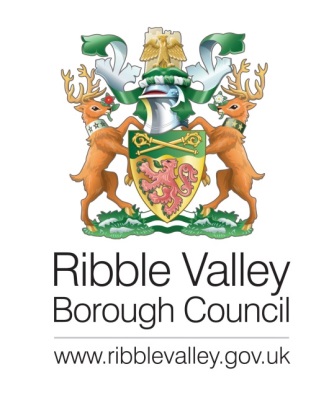 Development DepartmentDevelopment DepartmentDevelopment DepartmentDevelopment DepartmentDevelopment DepartmentCouncil Offices, Church Walk, Clitheroe, Lancashire, BB7 2RACouncil Offices, Church Walk, Clitheroe, Lancashire, BB7 2RACouncil Offices, Church Walk, Clitheroe, Lancashire, BB7 2RACouncil Offices, Church Walk, Clitheroe, Lancashire, BB7 2RACouncil Offices, Church Walk, Clitheroe, Lancashire, BB7 2RACouncil Offices, Church Walk, Clitheroe, Lancashire, BB7 2RATelephone: 01200 425111Telephone: 01200 425111Telephone: 01200 425111Town and Country Planning Act 1990Town and Country Planning Act 1990Town and Country Planning Act 1990Town and Country Planning Act 1990Town and Country Planning Act 1990Class Q (Agricultural Buildings to Class C3 Dwellinghouses) of Part 3 of Schedule 2 of the Town and Country Planning  (England) (General Permitted Development) Order 2015Class Q (Agricultural Buildings to Class C3 Dwellinghouses) of Part 3 of Schedule 2 of the Town and Country Planning  (England) (General Permitted Development) Order 2015Class Q (Agricultural Buildings to Class C3 Dwellinghouses) of Part 3 of Schedule 2 of the Town and Country Planning  (England) (General Permitted Development) Order 2015Class Q (Agricultural Buildings to Class C3 Dwellinghouses) of Part 3 of Schedule 2 of the Town and Country Planning  (England) (General Permitted Development) Order 2015Class Q (Agricultural Buildings to Class C3 Dwellinghouses) of Part 3 of Schedule 2 of the Town and Country Planning  (England) (General Permitted Development) Order 2015Class Q (Agricultural Buildings to Class C3 Dwellinghouses) of Part 3 of Schedule 2 of the Town and Country Planning  (England) (General Permitted Development) Order 2015Class Q (Agricultural Buildings to Class C3 Dwellinghouses) of Part 3 of Schedule 2 of the Town and Country Planning  (England) (General Permitted Development) Order 2015Class Q (Agricultural Buildings to Class C3 Dwellinghouses) of Part 3 of Schedule 2 of the Town and Country Planning  (England) (General Permitted Development) Order 2015APPLICATION NO:APPLICATION NO:APPLICATION NO:3/2022/05043/2022/05043/2022/0504DECISION DATE:DECISION DATE:DECISION DATE:14 July 202214 July 202214 July 2022DATE RECEIVED:DATE RECEIVED:DATE RECEIVED:20/05/202220/05/202220/05/2022APPLICANT:APPLICANT:APPLICANT:AGENT:Mrs Sandie BartonTile CroftChipping RoadLongridgePR3 2NBMrs Sandie BartonTile CroftChipping RoadLongridgePR3 2NBMrs Sandie BartonTile CroftChipping RoadLongridgePR3 2NBMrs Sandie BartonTile CroftChipping RoadLongridgePR3 2NBMrs Sandie BartonTile CroftChipping RoadLongridgePR3 2NBMrs Sandie BartonTile CroftChipping RoadLongridgePR3 2NBMrs Sandie BartonTile CroftChipping RoadLongridgePR3 2NBMrs Sandie BartonTile CroftChipping RoadLongridgePR3 2NBMrs Sandie BartonTile CroftChipping RoadLongridgePR3 2NBMrs Sandie BartonTile CroftChipping RoadLongridgePR3 2NBMrs Sandie BartonTile CroftChipping RoadLongridgePR3 2NBMrs Sandie BartonTile CroftChipping RoadLongridgePR3 2NBMrs Sandie BartonTile CroftChipping RoadLongridgePR3 2NBMrs Sandie BartonTile CroftChipping RoadLongridgePR3 2NBMrs Sandie BartonTile CroftChipping RoadLongridgePR3 2NBMrs Sandie BartonTile CroftChipping RoadLongridgePR3 2NBMrs Sandie BartonTile CroftChipping RoadLongridgePR3 2NBMrs Sandie BartonTile CroftChipping RoadLongridgePR3 2NBMrs Sandie BartonTile CroftChipping RoadLongridgePR3 2NBMrs Sandie BartonTile CroftChipping RoadLongridgePR3 2NBMrs Sandie BartonTile CroftChipping RoadLongridgePR3 2NBMrs Sandie BartonTile CroftChipping RoadLongridgePR3 2NBMrs Sandie BartonTile CroftChipping RoadLongridgePR3 2NBMrs Sandie BartonTile CroftChipping RoadLongridgePR3 2NBMrs Sandie BartonTile CroftChipping RoadLongridgePR3 2NBPARTICULARS OF DEVELOPMENT: PARTICULARS OF DEVELOPMENT: PARTICULARS OF DEVELOPMENT: PARTICULARS OF DEVELOPMENT: Prior notification for the proposed change of use of an agricultural building to 2 dwelling houses.Prior notification for the proposed change of use of an agricultural building to 2 dwelling houses.Prior notification for the proposed change of use of an agricultural building to 2 dwelling houses.Prior notification for the proposed change of use of an agricultural building to 2 dwelling houses.Prior notification for the proposed change of use of an agricultural building to 2 dwelling houses.Prior notification for the proposed change of use of an agricultural building to 2 dwelling houses.Prior notification for the proposed change of use of an agricultural building to 2 dwelling houses.AT: Tile Croft Chipping Road Longridge PR3 2NBTile Croft Chipping Road Longridge PR3 2NBTile Croft Chipping Road Longridge PR3 2NBTile Croft Chipping Road Longridge PR3 2NBTile Croft Chipping Road Longridge PR3 2NBTile Croft Chipping Road Longridge PR3 2NBTile Croft Chipping Road Longridge PR3 2NBTile Croft Chipping Road Longridge PR3 2NBTile Croft Chipping Road Longridge PR3 2NBTile Croft Chipping Road Longridge PR3 2NBRibble Valley Borough Council hereby give notice the prior approval of the authority is REFUSED for the carrying out of the above proposal for the following reason(s):Ribble Valley Borough Council hereby give notice the prior approval of the authority is REFUSED for the carrying out of the above proposal for the following reason(s):Ribble Valley Borough Council hereby give notice the prior approval of the authority is REFUSED for the carrying out of the above proposal for the following reason(s):Ribble Valley Borough Council hereby give notice the prior approval of the authority is REFUSED for the carrying out of the above proposal for the following reason(s):Ribble Valley Borough Council hereby give notice the prior approval of the authority is REFUSED for the carrying out of the above proposal for the following reason(s):Ribble Valley Borough Council hereby give notice the prior approval of the authority is REFUSED for the carrying out of the above proposal for the following reason(s):Ribble Valley Borough Council hereby give notice the prior approval of the authority is REFUSED for the carrying out of the above proposal for the following reason(s):Ribble Valley Borough Council hereby give notice the prior approval of the authority is REFUSED for the carrying out of the above proposal for the following reason(s):Ribble Valley Borough Council hereby give notice the prior approval of the authority is REFUSED for the carrying out of the above proposal for the following reason(s):Ribble Valley Borough Council hereby give notice the prior approval of the authority is REFUSED for the carrying out of the above proposal for the following reason(s):Ribble Valley Borough Council hereby give notice the prior approval of the authority is REFUSED for the carrying out of the above proposal for the following reason(s):11The proposed ‘SSR2 Cladding to roof returned down wall’ would result in the external dimensions of the building (as altered) extending beyond the external dimensions of the existing building contrary to Q.1 (g) of Schedule 2 Part 3 Class Q of the Town and Country Planning (General Permitted Development) (England) Order 2015.The proposed ‘SSR2 Cladding to roof returned down wall’ would result in the external dimensions of the building (as altered) extending beyond the external dimensions of the existing building contrary to Q.1 (g) of Schedule 2 Part 3 Class Q of the Town and Country Planning (General Permitted Development) (England) Order 2015.The proposed ‘SSR2 Cladding to roof returned down wall’ would result in the external dimensions of the building (as altered) extending beyond the external dimensions of the existing building contrary to Q.1 (g) of Schedule 2 Part 3 Class Q of the Town and Country Planning (General Permitted Development) (England) Order 2015.The proposed ‘SSR2 Cladding to roof returned down wall’ would result in the external dimensions of the building (as altered) extending beyond the external dimensions of the existing building contrary to Q.1 (g) of Schedule 2 Part 3 Class Q of the Town and Country Planning (General Permitted Development) (England) Order 2015.The proposed ‘SSR2 Cladding to roof returned down wall’ would result in the external dimensions of the building (as altered) extending beyond the external dimensions of the existing building contrary to Q.1 (g) of Schedule 2 Part 3 Class Q of the Town and Country Planning (General Permitted Development) (England) Order 2015.The proposed ‘SSR2 Cladding to roof returned down wall’ would result in the external dimensions of the building (as altered) extending beyond the external dimensions of the existing building contrary to Q.1 (g) of Schedule 2 Part 3 Class Q of the Town and Country Planning (General Permitted Development) (England) Order 2015.The proposed ‘SSR2 Cladding to roof returned down wall’ would result in the external dimensions of the building (as altered) extending beyond the external dimensions of the existing building contrary to Q.1 (g) of Schedule 2 Part 3 Class Q of the Town and Country Planning (General Permitted Development) (England) Order 2015.The proposed ‘SSR2 Cladding to roof returned down wall’ would result in the external dimensions of the building (as altered) extending beyond the external dimensions of the existing building contrary to Q.1 (g) of Schedule 2 Part 3 Class Q of the Town and Country Planning (General Permitted Development) (England) Order 2015.The proposed ‘SSR2 Cladding to roof returned down wall’ would result in the external dimensions of the building (as altered) extending beyond the external dimensions of the existing building contrary to Q.1 (g) of Schedule 2 Part 3 Class Q of the Town and Country Planning (General Permitted Development) (England) Order 2015.22The external appearance of the building, having particular regard to the external appearance and proposed materials, would result in the introduction of an incongruous and discordant form of development that fails to respond positively to the character of the area, being in direct conflict with the requirements of Paragraphs 130 and 134 of the National Planning Policy Framework and Q.2 (f) of Schedule 2 Part 3 Class Q of the Town and Country Planning (General Permitted Development) (England) Order 2015.The external appearance of the building, having particular regard to the external appearance and proposed materials, would result in the introduction of an incongruous and discordant form of development that fails to respond positively to the character of the area, being in direct conflict with the requirements of Paragraphs 130 and 134 of the National Planning Policy Framework and Q.2 (f) of Schedule 2 Part 3 Class Q of the Town and Country Planning (General Permitted Development) (England) Order 2015.The external appearance of the building, having particular regard to the external appearance and proposed materials, would result in the introduction of an incongruous and discordant form of development that fails to respond positively to the character of the area, being in direct conflict with the requirements of Paragraphs 130 and 134 of the National Planning Policy Framework and Q.2 (f) of Schedule 2 Part 3 Class Q of the Town and Country Planning (General Permitted Development) (England) Order 2015.The external appearance of the building, having particular regard to the external appearance and proposed materials, would result in the introduction of an incongruous and discordant form of development that fails to respond positively to the character of the area, being in direct conflict with the requirements of Paragraphs 130 and 134 of the National Planning Policy Framework and Q.2 (f) of Schedule 2 Part 3 Class Q of the Town and Country Planning (General Permitted Development) (England) Order 2015.The external appearance of the building, having particular regard to the external appearance and proposed materials, would result in the introduction of an incongruous and discordant form of development that fails to respond positively to the character of the area, being in direct conflict with the requirements of Paragraphs 130 and 134 of the National Planning Policy Framework and Q.2 (f) of Schedule 2 Part 3 Class Q of the Town and Country Planning (General Permitted Development) (England) Order 2015.The external appearance of the building, having particular regard to the external appearance and proposed materials, would result in the introduction of an incongruous and discordant form of development that fails to respond positively to the character of the area, being in direct conflict with the requirements of Paragraphs 130 and 134 of the National Planning Policy Framework and Q.2 (f) of Schedule 2 Part 3 Class Q of the Town and Country Planning (General Permitted Development) (England) Order 2015.The external appearance of the building, having particular regard to the external appearance and proposed materials, would result in the introduction of an incongruous and discordant form of development that fails to respond positively to the character of the area, being in direct conflict with the requirements of Paragraphs 130 and 134 of the National Planning Policy Framework and Q.2 (f) of Schedule 2 Part 3 Class Q of the Town and Country Planning (General Permitted Development) (England) Order 2015.The external appearance of the building, having particular regard to the external appearance and proposed materials, would result in the introduction of an incongruous and discordant form of development that fails to respond positively to the character of the area, being in direct conflict with the requirements of Paragraphs 130 and 134 of the National Planning Policy Framework and Q.2 (f) of Schedule 2 Part 3 Class Q of the Town and Country Planning (General Permitted Development) (England) Order 2015.The external appearance of the building, having particular regard to the external appearance and proposed materials, would result in the introduction of an incongruous and discordant form of development that fails to respond positively to the character of the area, being in direct conflict with the requirements of Paragraphs 130 and 134 of the National Planning Policy Framework and Q.2 (f) of Schedule 2 Part 3 Class Q of the Town and Country Planning (General Permitted Development) (England) Order 2015.Nicola HopkinsNICOLA HOPKINSDIRECTOR OF ECONOMIC DEVELOPMENT AND PLANNING                                         P.T.O.Nicola HopkinsNICOLA HOPKINSDIRECTOR OF ECONOMIC DEVELOPMENT AND PLANNING                                         P.T.O.Nicola HopkinsNICOLA HOPKINSDIRECTOR OF ECONOMIC DEVELOPMENT AND PLANNING                                         P.T.O.Nicola HopkinsNICOLA HOPKINSDIRECTOR OF ECONOMIC DEVELOPMENT AND PLANNING                                         P.T.O.Nicola HopkinsNICOLA HOPKINSDIRECTOR OF ECONOMIC DEVELOPMENT AND PLANNING                                         P.T.O.Nicola HopkinsNICOLA HOPKINSDIRECTOR OF ECONOMIC DEVELOPMENT AND PLANNING                                         P.T.O.Nicola HopkinsNICOLA HOPKINSDIRECTOR OF ECONOMIC DEVELOPMENT AND PLANNING                                         P.T.O.Nicola HopkinsNICOLA HOPKINSDIRECTOR OF ECONOMIC DEVELOPMENT AND PLANNING                                         P.T.O.Nicola HopkinsNICOLA HOPKINSDIRECTOR OF ECONOMIC DEVELOPMENT AND PLANNING                                         P.T.O.Nicola HopkinsNICOLA HOPKINSDIRECTOR OF ECONOMIC DEVELOPMENT AND PLANNING                                         P.T.O.Nicola HopkinsNICOLA HOPKINSDIRECTOR OF ECONOMIC DEVELOPMENT AND PLANNING                                         P.T.O.Note(s)Note(s)1 1 For rights of appeal in respect of any condition(s)/or reason(s) attached to the consent see the attached notes. For rights of appeal in respect of any condition(s)/or reason(s) attached to the consent see the attached notes. For rights of appeal in respect of any condition(s)/or reason(s) attached to the consent see the attached notes. For rights of appeal in respect of any condition(s)/or reason(s) attached to the consent see the attached notes. For rights of appeal in respect of any condition(s)/or reason(s) attached to the consent see the attached notes. For rights of appeal in respect of any condition(s)/or reason(s) attached to the consent see the attached notes. For rights of appeal in respect of any condition(s)/or reason(s) attached to the consent see the attached notes. For rights of appeal in respect of any condition(s)/or reason(s) attached to the consent see the attached notes. For rights of appeal in respect of any condition(s)/or reason(s) attached to the consent see the attached notes. 2 2 The applicant is advised that should there be any deviation from the approved plan the Local Planning Authority must be informed.  It is therefore vital that any future Building Regulation application must comply with the approved planning application.The applicant is advised that should there be any deviation from the approved plan the Local Planning Authority must be informed.  It is therefore vital that any future Building Regulation application must comply with the approved planning application.The applicant is advised that should there be any deviation from the approved plan the Local Planning Authority must be informed.  It is therefore vital that any future Building Regulation application must comply with the approved planning application.The applicant is advised that should there be any deviation from the approved plan the Local Planning Authority must be informed.  It is therefore vital that any future Building Regulation application must comply with the approved planning application.The applicant is advised that should there be any deviation from the approved plan the Local Planning Authority must be informed.  It is therefore vital that any future Building Regulation application must comply with the approved planning application.The applicant is advised that should there be any deviation from the approved plan the Local Planning Authority must be informed.  It is therefore vital that any future Building Regulation application must comply with the approved planning application.The applicant is advised that should there be any deviation from the approved plan the Local Planning Authority must be informed.  It is therefore vital that any future Building Regulation application must comply with the approved planning application.The applicant is advised that should there be any deviation from the approved plan the Local Planning Authority must be informed.  It is therefore vital that any future Building Regulation application must comply with the approved planning application.The applicant is advised that should there be any deviation from the approved plan the Local Planning Authority must be informed.  It is therefore vital that any future Building Regulation application must comply with the approved planning application.